Warwickshire Early Years Learner Information Form (LIF)Please complete, sign and transfer to the new provider My Learning and Development: YOU MAY SUBSTITUTE THIS SECTION FOR YOUR OWN ASSESSMENT OVERVIEW  EXAMPLE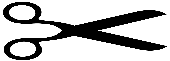 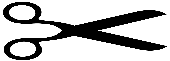 Please make a ‘best fit’ judgment about the child’s attainment (what they know understand and can do) at the time of completing this form. In relation to their age in months, are they ‘on track’ to reach the appropriate developmental milestones for their age range; or are they ‘not on track’ and require further support?  If you only assess against the 7 areas of learning provide information about these.Example:Characteristics of Effective Learning: Use professional knowledge alongside reflection with parents & practitioners to determine a ‘best fit’ judgement for the childEarly Years Provider (EYP)  name and contact details:Early Years Provider (EYP) Address:LIF Completed by (Key Person)LIF Completed by (Key Person)LIF Completed by (Key Person)LIF Completed by (Key Person)Name:Position:Contacts: Name:Signature:Date:Name:Signature:Date:Name:Signature:Date:Name:Signature:Date:Second Early Years Provider (if applicable)Second EY Provider AddressHistoric previous providers? please listHistoric previous providers? please listHistoric previous providers? please listHistoric previous providers? please listName:Position:Contacts:Child DetailsChild DetailsChild DetailsChild DetailsChild DetailsChild DetailsChilds Full NameChilds Full NameChilds date of birthChilds date of birthChilds date of birthMale / FemaleChild is known as:Childs Home AddressAny other address of residenceAny other address of residenceAny other address of residenceAny other address of residenceChilds age in months when LIF is completed% attendance to date at Early Years Provider completing LIFSafeguarding Please Tick if relevantSafeguarding Please Tick if relevantSafeguarding Please Tick if relevantSafeguarding Please Tick if relevantChild Looked After: Y/N / historicChild Protection Plan: Y/N / historicChild In Need Plan:  Y/N / historicEarly Help Assessment: Y/N / historicChild Looked After: Y/N / historicChild Protection Plan: Y/N / historicChild In Need Plan:  Y/N / historicEarly Help Assessment: Y/N / historicChild Looked After: Y/N / historicChild Protection Plan: Y/N / historicChild In Need Plan:  Y/N / historicEarly Help Assessment: Y/N / historicFamily support: Y/N / historicLow level concern: Y/N/ historicPlease indicate those with parental responsibility and which adults care for the childUPN if availableBelonging Local Authority e.g. WarwickshireBelonging Local Authority e.g. WarwickshireBelonging Local Authority e.g. WarwickshireBelonging Local Authority e.g. WarwickshirePattern of attendance                 Please circle or highlightPattern of attendance                 Please circle or highlightDate of admission to providerDate of admission to providerDate of admission to providerDate of admission to providerHours a week:              Term Time   or     Full Year           M / T / W / T / FHours a week:              Term Time   or     Full Year           M / T / W / T / FLanguages spoken by the child:Languages spoken by the child:Languages spoken at home:Languages spoken at home:Languages spoken at home:Languages spoken at home:Emergency Contacts:  Name, relationship to child and contact detailsEmergency Contacts:  Name, relationship to child and contact detailsEthnicityEthnicityReligionReligion1)2)Accessed: Accessed: Accessed: Accessed: Accessed: Accessed: Early Years Pupil Premium: yes / no                                                      Disability Access Fund: yes / no                                                         2Help Funding: yes / no2Help Funding: yes / no2Help Funding: yes / no2Help Funding: yes / noSpecial Educational Needs and Disabilities SupportSpecial Educational Needs and Disabilities SupportOther SpecialistsOther SpecialistsOther SpecialistsOther SpecialistsWhat stage? Please circleIn setting support  IDS birth to five team (please attach most recent IIP)EHCP referral or in place (please attach the plan or referral)SEND support / referral declined YES / NO / N/AIs there a Speech, Language or Communication Need ? (please highlight) Yes – referral needs to be made,    referral made,      support in placeWhat stage? Please circleIn setting support  IDS birth to five team (please attach most recent IIP)EHCP referral or in place (please attach the plan or referral)SEND support / referral declined YES / NO / N/AIs there a Speech, Language or Communication Need ? (please highlight) Yes – referral needs to be made,    referral made,      support in placePlease outline below any other specialists supporting the child / family & their contact details, e.g. health visitor.Please outline below any other specialists supporting the child / family & their contact details, e.g. health visitor.Please outline below any other specialists supporting the child / family & their contact details, e.g. health visitor.Please outline below any other specialists supporting the child / family & their contact details, e.g. health visitor.Health VisitorHealth Visitor2 year progress check completed2 year progress check completed2 year progress check completed2 year progress check completedName / Contact:Name / Contact:YesNoNoNot ApplicableWhat is the new setting / school?If not known please indicate why - e.g. moving to a new house – no new setting chosen / parents declined to share informationWhat is the new setting / school?If not known please indicate why - e.g. moving to a new house – no new setting chosen / parents declined to share informationHas a ‘child missing in early education form’ ever been submitted?Has a ‘child missing in early education form’ ever been submitted?Has a ‘child missing in early education form’ ever been submitted?Has a ‘child missing in early education form’ ever been submitted?Any additional comments to support this Learner Information Form that is relevant to the child’s lived experiences Any additional comments to support this Learner Information Form that is relevant to the child’s lived experiences Any additional comments to support this Learner Information Form that is relevant to the child’s lived experiences Any additional comments to support this Learner Information Form that is relevant to the child’s lived experiences Any additional comments to support this Learner Information Form that is relevant to the child’s lived experiences Any additional comments to support this Learner Information Form that is relevant to the child’s lived experiences Confidential child protection – available upon transfer or request:  YES / NOOther informationConfidential child protection – available upon transfer or request:  YES / NOOther informationConfidential child protection – available upon transfer or request:  YES / NOOther informationConfidential child protection – available upon transfer or request:  YES / NOOther informationConfidential child protection – available upon transfer or request:  YES / NOOther informationConfidential child protection – available upon transfer or request:  YES / NOOther informationChilds name:Childs name:Childs name:Age in Months:Key Person: In relation to chronological age & developmental milestones is the childIn relation to chronological age & developmental milestones is the childIn relation to chronological age & developmental milestones is the childMy Interests, Strengths & Areas for DevelopmentMy Interests, Strengths & Areas for DevelopmentIn relation to chronological age & developmental milestones is the childIn relation to chronological age & developmental milestones is the childIn relation to chronological age & developmental milestones is the childPrime Areas of LearningPrime Areas of LearningPersonal Social and Emotional DevelopmentOn track Not on trackSelf-regulationManaging SelfBuilding relationshipsCommunication and LanguageCommunication and LanguageCommunication and LanguageListening, attention & UnderstandingSpeakingPhysical DevelopmentPhysical DevelopmentPhysical DevelopmentGross MotorFine MotorLiteracyLiteracyLiteracySpecific Areas of LearningSpecific Areas of LearningComprehensionWord ReadingWritingMathematicsMathematicsMathematicsNumberNumerical PatternsUnderstanding the WorldUnderstanding the WorldUnderstanding the WorldPast and PresentPeople, Culture, CommunitiesThe Natural WorldExpressive Arts and DesignCreating with materialsBeing imaginative and ExpressivePersonal Social and Emotional DevelopmentOn track Not on trackDate June 22nd, 2021: Charlie is 46 months old – he has an August birthday and is transferring to reception in SeptemberSelf-regulationXCharlie is not yet meeting the milestones in our curriculum for 3- and 4-year olds. He becomes tearful on occasion, and struggles if he does not win a game, or is chosen to complete a task. He responds well to additional adult support when he is distressed.Managing SelfXCharlie is very independent and can access resources and areas of the learning environment independently. His skills are well within the 3- 4 yr age rangeBuilding relationshipsXCharlie is friendly and outgoing; he plays well with other children most of the time and has positive relationships with adults. Charlie’s development and skills are in line with his chronological age. He is beginning to collaborate and negotiate with othersPlaying & Exploring: 1 = not seen  / no2 = occasionally 3 = often 4 = with confidence Finding out and exploring: Is the child interested in exploring their world using their senses? Playing with what they know: Are experiences from their life reflected in their learning/playBeing willing to ‘have a go’: Are they willing to have a go at new experiences and challenges? Active learning – Motivation Being involved and concentrating: Do they show sustained focus in their learning/play?Keeping on trying: Do they persist when things become difficult?Enjoying achieving what they set out to do: Do they show pride and satisfaction?Creativity and thinking critically – Thinking skillsHaving their own ideas: Are they innovative in their learning/play and have their own ideas?Making links: Do they make links in their learning/play?Choosing ways to do things: Do they plan, review and adapt their learning/play?My Emotional well-being1 = not seen  / no2 = occasionally 3 = often 4 = with confidence Showing emotional literacy - Can they express emotions and read emotions in others ?Connected to others - Do they exhibit a sense of belonging and attachment to familiar children, adults in their own community?Positive sense of self - Do they demonstrate positive self-esteem & a sense of their own identity? What am I interested in ? What comforts me when I am upset ?  I can confirm that I am the person who has completed this form and I can confirm that the information contained in this form has been discussed with the parent / carer.                                                                                            Electronic signature is acceptable I can confirm that I am the person who has completed this form and I can confirm that the information contained in this form has been discussed with the parent / carer.                                                                                            Electronic signature is acceptable I can confirm that I am the person who has completed this form and I can confirm that the information contained in this form has been discussed with the parent / carer.                                                                                            Electronic signature is acceptableName:Position:Date: